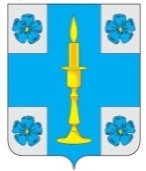 АДМИНИСТРАЦИЯ МУНИЦИПАЛЬНОГО ОБРАЗОВАНИЯСЕЛЬСКОЕ ПОСЕЛЕНИЕ «ИТОМЛЯ»РЖЕВСКОГО РАЙОНА ТВЕРСКОЙ ОБЛАСТИПОСТАНОВЛЕНИЕ19 февраля 2016 года   									                № 16Об утверждении Перечня информации о деятельности органов местного самоуправления сельского поселения «Итомля» Ржевского района Тверской области, размещаемой в сети «Интернет»Во исполнение Федерального закона от 09.02.2009 года № 8-ФЗ «Об обеспечении доступа к информации о деятельности государственных органов и органов местного самоуправления»,  Федерального закона  от 25.12.08 № 273-ФЗ «О противодействии коррупции», администрация сельского поселения «Итомля»ПОСТАНОВЛЯЕТ:1. Утвердить Постановление с приложением №1 «Перечень информации о деятельности органов местного самоуправления сельского поселения «Итомля» Ржевского района Тверской области, размещаемой в сети «Интернет»».2. Органами местного самоуправления поселения наряду с информацией, определенной указанным Перечнем, может быть размещена иная информация с учетом требований Федерального закона от 09.02.09 № 8-ФЗ «Об обеспечении доступа к информации о деятельности государственных органов и органов местного самоуправления».3. Состав общедоступной информации о деятельности органов местного самоуправления поселения в форме открытых данных такой информации, созданной органом местного самоуправления или поступившей к ним при осуществлении полномочий по предметам ведения Российской Федерации и полномочий по предметам совместного ведения Российской Федерации и субъектов Российской Федерации, переданных для осуществления органам местного самоуправления, определяется исходя из положений ч.7.1 ст.14 Федерального закона от 09.02.2009 №8-ФЗ «Об обеспечении доступа к информации о деятельности государственных органов и органов местного самоуправления».4. Настоящее постановление вступает в силу со дня его подписания и подлежит обнародованию в установленном порядке на информационных стендах, на официальном сайте Администрации Ржевского района Тверской области в сети Интернет.5. Контроль за исполнением настоящего постановления оставляю за собой.Глава администрациисельского поселения «Итомля»				С.А. ОрловПриложение №1к постановлению администрациисельского поселения «Итомля»от 19.02.2016 года №16Перечень информации о деятельности органов местного самоуправления сельского поселения «Итомля» Ржевского района Тверской области, размещаемой в сети «Интернет»№ п/пИнформацияПериодичность размещения и обновленияОтветственный за предоставление информации12341.Общая информация об органах местного самоуправления, в том числе:Общая информация об органах местного самоуправления, в том числе:Общая информация об органах местного самоуправления, в том числе:1.1.Наименование и структура администрации сельского поселения  «Итомля», почтовый адрес, адрес электронной почты, номера телефонов справочных служб администрации.В течение недели с момента изменения сведений1.2.Сведения о полномочиях администрации поселения, задачах и функциях администрации, а также перечень законов и иных нормативных правовых актов, определяющих эти полномочия, задачи и функции.В течение недели с момента изменения сведений1.3.Наименование и состав Совета депутатов муниципального образования сельское поселение «Итомля», почтовый адрес, адрес электронной почты, номера телефонов В течение недели с момента изменения сведений1.4.Сведения о полномочиях Совета депутатов сельского поселения «Итомля», задачах и функциях В течение недели с момента изменения сведений1.5.Перечень подведомственных организаций, сведения об их задачах и функциях, а также почтовые адреса, адреса электронной почты (при наличии), номера телефонов В течение недели с момента изменения сведений1.6.Сведения о главе сельского поселения и главе администрации сельского поселения (фамилии, имени, отчестве, а также при согласии главы иные сведения о нем).В течение недели с момента изменения сведений2.Информация о нормотворческой деятельности органов местного самоуправления, в том числе:Информация о нормотворческой деятельности органов местного самоуправления, в том числе:Информация о нормотворческой деятельности органов местного самоуправления, в том числе:2.1.Муниципальные правовые акты, изданные органами местного самоуправления (решения Совета депутатов, постановления администрации и др.), включая сведения о внесении в них изменений, признании их утратившими силу, признании их судом недействующими.В течение недели с момента издания, внесения изменений, признания утратившим силу или недействующим2.2.Тексты проектов муниципальных правовых актов В течение недели со дня внесения на рассмотрение2.3.Информация о закупках товаров, работ, услуг для обеспечения муниципальных нужд в соответствии с законодательством Российской Федерации о контрактной системе в сфере закупок товаров, работ, услуг для обеспечения государственных и муниципальных нужд (ссылка на официальный сайт Российской Федерации для размещения информации о размещении заказов www.zakupki.gov.ru )В соответствии с требованиями Федерального закона от 05.04.2013 № 44-ФЗ «О контрактной системе в сфере закупок товаров, работ, услуг для обеспечения государственных и муниципальных нужд»2.4.Административные регламенты, стандарты муниципальных услуг.В течение недели с момента изменения сведений2.5.Установленные формы обращений, заявлений и иных документов, принимаемых органом местного самоуправления к рассмотрению в соответствии с законами и иными нормативными правовыми актами, муниципальными правовыми актами.В течение недели с момента изменения сведений2.6.Порядок обжалования муниципальных правовых актов и иных решений, принятых администрацией и Советом депутатов сельского поселенияВ течение недели с момента изменения сведений3.Информация об участии поселения в целевых и иных программах, а также о мероприятиях, проводимых Советом депутатов и администрацией сельского поселенияЕженедельно4.Информация о состоянии защиты населения и территорий от чрезвычайных ситуаций  и принятых мерах по обеспечению их безопасности, о прогнозируемых и возникших чрезвычайных ситуациях, о приемах и способах защиты населения от них, а также иная информация, подлежащая доведению органами местного самоуправления до сведения граждан и организаций в соответствии с ФЗ, законами областиВ течение трех суток с момента изменения сведений5.Информация о результатах проверок:Информация о результатах проверок:Информация о результатах проверок:5.1.проведенных администрацией поселения в пределах их полномочийЕжеквартально5.2.проведенных в органе местного самоуправленияВ течение недели с момента проведения6. Тексты официальных выступлений и заявлений главы сельского поселения, главы администрации сельского поселения.Ежемесячно7.Статистическая информация о деятельности органа местного самоуправления, в том числе:Статистическая информация о деятельности органа местного самоуправления, в том числе:Статистическая информация о деятельности органа местного самоуправления, в том числе:7.1.Статистические данные и показатели, характеризующие состояние и динамику развития экономической, социальной и иных сфер жизнедеятельности, регулирование которых отнесено к полномочиям органа местного самоуправления.Ежеквартально7.2.Сведения об использовании органами местного самоуправления выделяемых бюджетных средствЕжеквартально8.Информация о кадровом обеспечении органа местного самоуправления, в том числе:Информация о кадровом обеспечении органа местного самоуправления, в том числе:Информация о кадровом обеспечении органа местного самоуправления, в том числе:8.1.Порядок поступления граждан на муниципальную службу.В течение недели с момента изменения сведений8.2.Сведения о вакантных должностях муниципальной службы, имеющихся в администрации сельского поселения.По мере необходимости8.3.Квалификационные требования к кандидатам на замещение вакантных должностей муниципальной службы.В течение недели с момента изменения сведений8.4.Условия и результаты конкурсов на замещение вакантных должностей муниципальной службыВ течение недели с момента изменения сведений8.5.Номера телефонов, по которым можно получить информацию по вопросу замещения вакантных должностей в органе местного самоуправления.В течение недели с момента изменения сведений9.Противодействие коррупцииПротиводействие коррупцииПротиводействие коррупции9.1.Сведения о доходах, об имуществе и обязательствах имущественного характера (ч.6 ст.8 Федерального закона от 25.12.2008 № 273-ФЗ «О противодействии коррупции»)В течение недели с момента представления сведений9.2.Сведения об источниках получения средств, за счет которых совершена сделка по приобретению земельного участка, другого объекта недвижимости, транспортного средства, ценных бумаг, акций (долей участия, паев в уставных (складочных) капиталах организаций),  если сумма сделки превышает общий доход лица, замещающего должность муниципальной службы и его супруги (супруга) за три последних года, предшествующих совершению сделки (ч.4 ст.8 Федерального закона от 03.12.2012 № 230-ФЗ «О контроле за соответствием расходов лиц, замещающих государственные должности, и иных лиц их доходам»)В течение недели с момента представления сведений10.Информация о работе органа местного самоуправления с обращениями граждан (физических лиц), организаций (юридических лиц), общественных объединений, государственных органов, органов местного самоуправления, в том числе:Информация о работе органа местного самоуправления с обращениями граждан (физических лиц), организаций (юридических лиц), общественных объединений, государственных органов, органов местного самоуправления, в том числе:Информация о работе органа местного самоуправления с обращениями граждан (физических лиц), организаций (юридических лиц), общественных объединений, государственных органов, органов местного самоуправления, в том числе:10.1.Порядок и время приема должностными лицами администрации сельского поселения граждан (физических лиц), в том числе представителей организаций (юридических лиц), общественных объединений, государственных органов, органов местного самоуправления, порядок рассмотрения их обращений с указанием актов, регулирующих эту деятельность.В течение недели с момента изменения сведений10.2.Порядок и время приема главой поселения граждан (физических лиц), в том числе представителей организаций (юридических лиц), общественных объединений, государственных органов, органов местного самоуправления, порядок рассмотрения их обращений с указанием актов, регулирующих эту деятельность.В течение недели с момента изменения сведений10.3.Фамилия, имя и отчество должностного лица, к полномочиям которых отнесены организация приема лиц, указанных в подпунктах 10.1, 10.2 настоящего перечня, обеспечение рассмотрения их обращений, а также номер телефона, по которому можно получить информацию справочного характера.В течение недели с момента изменения сведений10.4.Обзоры обращений лиц, указанных в подпунктах 10.1, 10.2 настоящего перечня, а также обобщенную информацию о результатах рассмотрения этих обращений и принятых мерах.Ежеквартально11.Сведения о муниципальном имуществе поселенияСведения о муниципальном имуществе поселенияСведения о муниципальном имуществе поселения11.1.Прогнозный план приватизации муниципального имущества, с вносимыми изменениями и дополнениямиВ течении недели с момента утверждения, либо внесения изменений в план11.2.Решения об условиях приватизации муниципального имущества, информационные сообщения о продаже муниципального имуществаЗа 30 дней до проведения продажи муниципального имущества (ч.2 ст.15 Федерального закона от 21.12.2001 № 178-ФЗ «О приватизации государственного и муниципального имущества»11.3.Информация о результатах сделок приватизации муниципального имущества, определенная ч.11 ст.15 Федерального закона от 21.12.2001 № 178-ФЗ «О приватизации государственного и муниципального имущества»В течение 30 дней со дня совершения сделок (ч.10 ст.15 Федерального закона от 21.12.2001 № 178-ФЗ «О приватизации государственного и муниципального имущества»)11.4.Перечень муниципального имущества, свободного от прав третьих лиц (за исключением имущественных прав субъектов малого и среднего предпринимательства), которое может быть использовано в целях предоставления его во владение и (или) в пользование на долгосрочной основе , либо отчуждено на безвозмездной основе субъектам малого и среднего предпринимательства и организациям, образующим инфраструктуру поддержки субъектов малого и среднего предпринимательства (ч.4 ст.18 Федеральный закон от 24.07.2007 № 209-ФЗ «О развитии малого и среднего предпринимательства в Российской Федерации»)В течение суток с момента утверждения либо внесения изменений в перечень11.5.Перечень  муниципального имущества, свободного от прав третьих лиц (за исключением имущественных прав некоммерческих организаций), которое может быть использовано только в целях предоставления его во владение и (или) в пользование на долгосрочной основе (в том числе по льготным ставкам арендной платы) социально ориентированным  некоммерческим организациям (ч.7 ст.31.1 Федеральный закон от 12.01.1996 № 7-ФЗ «О некоммерческих организациях»)В течение суток с момента утверждения либо внесения изменений в перечень